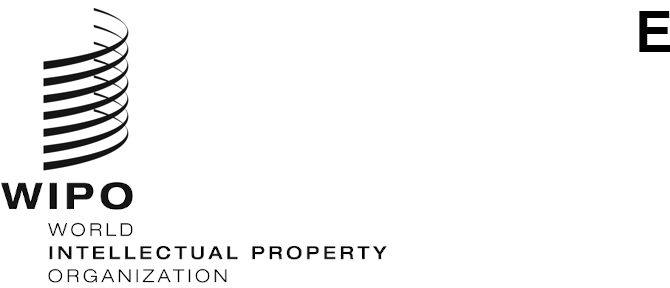 CDIP/26/1ORIGINAL:  ENGLISHDATE:  July 26, 2021  Committee on Development and Intellectual Property (CDIP)Twenty-Sixth Session
Geneva, July 26 to 30, 2021Agendaadopted by the Committee Opening of the sessionAdoption of the AgendaSee current document.General StatementsMonitor, assess, discuss and report on the implementation of all Development Agenda RecommendationsProgress ReportsSee document CDIP/26/2.Report on WIPO’s Contribution to the Implementation of the Sustainable Development Goals and its Associated TargetsSee document CDIP/26/3.     	(i) WIPO Technical Assistance in the Area of Cooperation for Development- Future Webinars See document CDIP/26/6.Consideration of work program for implementation of adopted recommendationsProject Proposal on Using Inventions in the Public DomainSee document CDIP/24/16.Revised Project Proposal Submitted by El Salvador on the Systematization of Statistical Data and the Design and Implementation of a Methodology for Developing Impact Assessments on the Use of the Intellectual Property SystemSee document CDIP/26/4.Revised Project Proposal by Indonesia and the United Arab Emirates on Promoting the Use of Intellectual Property in Developing Countries in Creative Industries in the Digital EraSee document CDIP/26/5.Project Proposal by Brazil on Empowering Small Businesses Through IP:  Developing Strategies for Supporting Geographical Indications or Collective Marks in the Post-registry PeriodSee document CDIP/26/9.Overview of the Guide on Identifying Inventions in the Public Domain: a Guide for Inventors and EntrepreneursSee document CDIP/25/INF/4.Overview of the Guide on Using Inventions in the Public Domain: a Guide for Inventors and EntrepreneursSee document CDIP/25/INF/5.Summary of the Literature Review on Challenges for Women Inventors and Innovators in Using the Intellectual Property System See document CDIP/26/INF/2.Summary of the Study on Policy Approaches to Close the Intellectual Property Gender Gap – Practices to Support Access to the Intellectual Property System for Female Inventors, Creators and Entrepreneurs See document CDIP/26/INF/3.Intellectual Property and DevelopmentIP and Creative EconomyWomen and IP- Reports on Women and IP:(i)  Compilation and Sharing of DataSee document CDIP/26/7.(ii) Gender Mainstreaming, Capacity Building and Assistance to Member StatesSee document CDIP/26/8.(iii) Follow-up Proposal by Mexico on “Women and IP”See document CDIP/26/10.Future workSummary by the ChairClosing of the session[End of document]